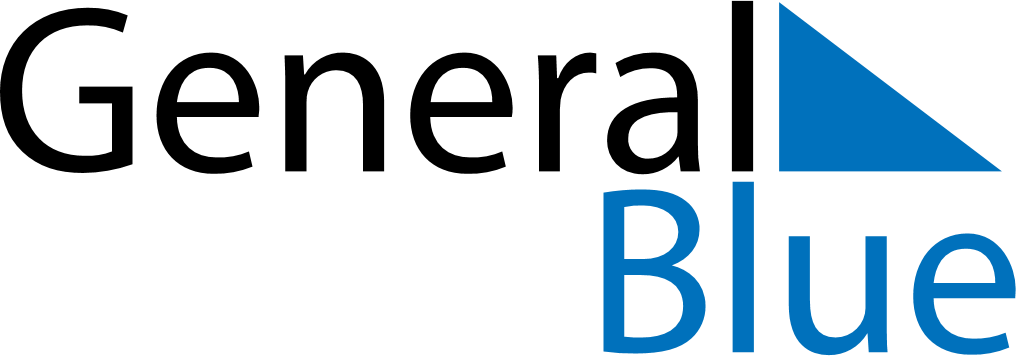 February 2024February 2024February 2024February 2024February 2024February 2024Kampung Pasir Gudang Baru, Johor, MalaysiaKampung Pasir Gudang Baru, Johor, MalaysiaKampung Pasir Gudang Baru, Johor, MalaysiaKampung Pasir Gudang Baru, Johor, MalaysiaKampung Pasir Gudang Baru, Johor, MalaysiaKampung Pasir Gudang Baru, Johor, MalaysiaSunday Monday Tuesday Wednesday Thursday Friday Saturday 1 2 3 Sunrise: 7:16 AM Sunset: 7:19 PM Daylight: 12 hours and 3 minutes. Sunrise: 7:16 AM Sunset: 7:19 PM Daylight: 12 hours and 3 minutes. Sunrise: 7:16 AM Sunset: 7:19 PM Daylight: 12 hours and 3 minutes. 4 5 6 7 8 9 10 Sunrise: 7:16 AM Sunset: 7:20 PM Daylight: 12 hours and 3 minutes. Sunrise: 7:16 AM Sunset: 7:20 PM Daylight: 12 hours and 3 minutes. Sunrise: 7:16 AM Sunset: 7:20 PM Daylight: 12 hours and 3 minutes. Sunrise: 7:16 AM Sunset: 7:20 PM Daylight: 12 hours and 3 minutes. Sunrise: 7:16 AM Sunset: 7:20 PM Daylight: 12 hours and 3 minutes. Sunrise: 7:16 AM Sunset: 7:20 PM Daylight: 12 hours and 3 minutes. Sunrise: 7:16 AM Sunset: 7:20 PM Daylight: 12 hours and 3 minutes. 11 12 13 14 15 16 17 Sunrise: 7:16 AM Sunset: 7:20 PM Daylight: 12 hours and 3 minutes. Sunrise: 7:16 AM Sunset: 7:20 PM Daylight: 12 hours and 3 minutes. Sunrise: 7:16 AM Sunset: 7:20 PM Daylight: 12 hours and 4 minutes. Sunrise: 7:16 AM Sunset: 7:20 PM Daylight: 12 hours and 4 minutes. Sunrise: 7:16 AM Sunset: 7:20 PM Daylight: 12 hours and 4 minutes. Sunrise: 7:16 AM Sunset: 7:20 PM Daylight: 12 hours and 4 minutes. Sunrise: 7:16 AM Sunset: 7:20 PM Daylight: 12 hours and 4 minutes. 18 19 20 21 22 23 24 Sunrise: 7:16 AM Sunset: 7:20 PM Daylight: 12 hours and 4 minutes. Sunrise: 7:16 AM Sunset: 7:20 PM Daylight: 12 hours and 4 minutes. Sunrise: 7:16 AM Sunset: 7:20 PM Daylight: 12 hours and 4 minutes. Sunrise: 7:15 AM Sunset: 7:20 PM Daylight: 12 hours and 4 minutes. Sunrise: 7:15 AM Sunset: 7:20 PM Daylight: 12 hours and 4 minutes. Sunrise: 7:15 AM Sunset: 7:20 PM Daylight: 12 hours and 4 minutes. Sunrise: 7:15 AM Sunset: 7:20 PM Daylight: 12 hours and 4 minutes. 25 26 27 28 29 Sunrise: 7:15 AM Sunset: 7:20 PM Daylight: 12 hours and 4 minutes. Sunrise: 7:15 AM Sunset: 7:19 PM Daylight: 12 hours and 4 minutes. Sunrise: 7:14 AM Sunset: 7:19 PM Daylight: 12 hours and 4 minutes. Sunrise: 7:14 AM Sunset: 7:19 PM Daylight: 12 hours and 5 minutes. Sunrise: 7:14 AM Sunset: 7:19 PM Daylight: 12 hours and 5 minutes. 